NOAA Chesapeake Bay Office Survey2012 Keystone Species Workshop Series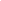 